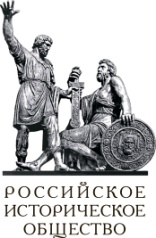 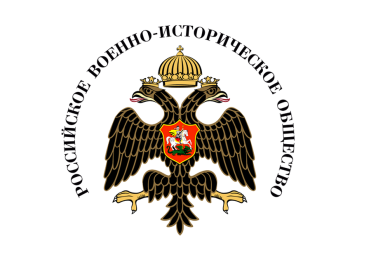 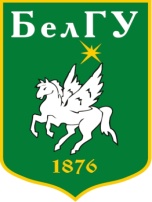 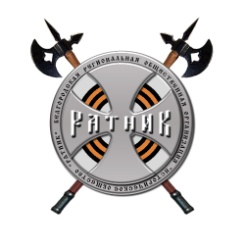 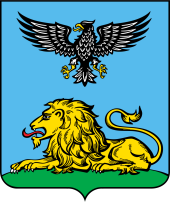 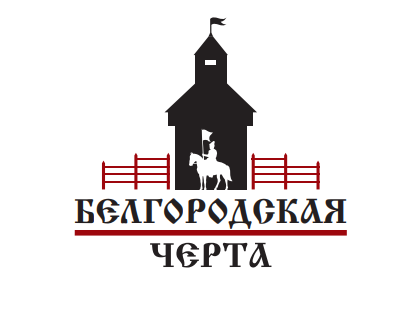 ИНФОРМАЦИОННОЕ ПИСЬМО № 1при поддержке правительства Белгородской области, Российского исторического общества и Российского военно-исторического общества проводятВСЕРОССИЙСКУЮ НАУЧНО-ПРАКТИЧЕСКУЮ КОНФЕРЕНЦИЮ «БЕЛГОРОДСКАЯ ЧЕРТА 2023»СРОКИ И МЕСТО ПРОВЕДЕНИЯ КОНФЕРЕНЦИИ: 26—28 октября 2023 г., г. БелгородЦЕЛЬ КОНФЕРЕНЦИИ: координация научных исследований по истории региона городов Белгородской черты – Белгородского разряда, организация практического взаимодействия в организации культурно-просветительской деятельности в области военной истории России XVII века.Участие в конференции и публикация статей и материалов в сборнике – БЕСПЛАТНЫЕНА КОНФЕРЕНЦИИ ПЛАНИРУЕТСЯ ОБСУДИТЬ ВОПРОСЫ ПО СЛЕДУЮЩИМ НАПРАВЛЕНИЯМ:История городов Белгородской черты в XVI—XVII вв.Особенности военно-инженерных сооружений городов Белгородской черты в XVII —XVIII  вв.Культурные традиции жителей городов Белгородской черты XVI—XVIII вв.:  уклад жизни, обряды, обычаи, быт и нравы разных слоев населения.Белгородский разряд и система местного управления в XVII—XVIII вв.Система территориального устройства Белгородского разряда в XVII и формирование на его базе административных центров в XVII — XX  вв.Сословия в городах и уездах Белгородского разряда в XVII—XVIII вв.Церковная история территории Белгородского разряда в XVII—XVIII вв.История товарно-денежных отношений в городах и уездах Белгородского разряда (XVII—XVIII вв.).Культурное наследие территории городов Белгородского разряда в последующих столетиях.Археологическое наследие Белгородской черты.Значение Днепро-Донского водораздела для исторического развития территории городов Белгородской черты.Прикладные аспекты в исследовании Белгородской черты XVI—XVII вв. (изучение Белгородской черты XVI—XVII вв. в смежных науках: юриспруденции, экономике, архитектуре, образовании и т.п.).Малороссия, Гетманщина и Слобожанщина в международных отношениях и внутренней политике России середины XVII—XVIII вв. (территория, население, управление, административные границы, социально-экономическая и культурная жизнь).Изначальная территория НовороссииГенеалогия и просопография в контексте истории Белгородской черты.Историческое просвещение и исторический туризм на основе событий XVII века.Работа конференции будет организована в виде пленарных и секционных заседаний, «круглых столов». Материалы, подготовленные участниками конференции, ранее не публиковавшиеся, войдут в седьмой выпуск сборника научных статей и материалов «Белгородская черта», который планируется издать к началу работы конференции. Сборник будет проиндексирован в РИНЦ.ФОРМЫ УЧАСТИЯ В КОНФЕРЕНЦИИ:1)    пленарный доклад;2)    доклад на секции;3)    заочное участие (без выступления на конференции).РЕГИСТРАЦИЯ Для того чтобы стать зарегистрированным участником конференции необходимо в срок до 1 апреля 2023 года направить по электронной почте ratnik31@bk.ru заявку на участие в конференции по прилагаемой форме (Приложение 1) и до 1 августа 2023 года — электронный вариант статей или материалов.ПОРЯДОК ПОДАЧИ И ПУБЛИКАЦИИ СТАТЕЙ ИЛИ МАТЕРИАЛОВДоклады на конференцию, отбираются оргкомитетом конференции.Неопубликованные ранее статьи или материалы, соответствующие направлениям работы конференции, будут опубликованы в четвертом выпуске научного сборника «Белгородская черта». Объем представляемой статьи — до 0,7 п.л. (30000 знаков, включая знаки препинания и пробелы — до 16 страниц в соответствие с приведенными ниже требованиями к оформлению) (Приложение № 2).Количество статей и материалов, принимаемых к публикации от одного автора, неограниченно. В случае предоставления более одной неопубликованной ранее статьи или материала, необходимо конкретизировать в заявке тему доклада, с которой планируется выступление на конференции.Получение одного авторского экземпляра сборника возможно после издания сборника лично у представителя БРОО «Историческое общество «Ратник» во время работы конференции либо путем пересылки Почтой России (необходимо указать в заявке). Пересылка авторского экземпляра дополнительно оплачивается получателем сборника: заказной бандеролью по России – 400 руб., за пределы Российской Федерации – 800 руб. Все материалы проходят рецензирование, по результатам которого принимается решение о возможности публикации — редакционная коллегия оставляет за собой право не принимать к публикации статьи, не соответствующие требованиям.Приложение № 1ЗАЯВКА НА УЧАСТИЕ В КОНФЕРЕНЦИИ«БЕЛГОРОДСКАЯ ЧЕРТА 2022»Заявки и материалы для публикации следует отправлять по электронной почте: ratnik31@bk.ru Заявки принимаются до 1 августа 2023 г.Материалы (тексты статей для публикации) принимаются до 1 августа 2023 г.Сведения об автореПриложение №2Требования по оформлению статей и материаловУважаемые авторы! Настоятельно рекомендуем следовать требованиям к оформлению статей, поскольку это значительно сокращает время обработки материалов.Текст статьи оформляется согласно указанным ниже требованиям:Текстовый редактор – Microsoft Word. Формат – А4. Поля – все 2 см. Шрифт – Times New Roman.Размер шрифта – 14 пт.Межстрочный интервал – 1,5.Графики, таблицы и рисунки – черно-белые, не должны выходить за пределы полейТаблицы: названия и номера таблиц указываются над таблицами в виде «Таблица 1. Название». Шрифт – полужирный, курсив Times New Roman 12, интервал – полуторный, выравнивание по ширине. Рисунки: название и номера рисунков указываются под рисунками в виде «Рис. 1. Название». Шрифт – полужирный, курсив Times New Roman 12, интервал – полуторный, выравнивание по центру.Название статьи – по центру, без отступа, прописными буквами. Инициалы, фамилия, автора (жирным шрифтом на одной строке), ученая степень, звание (при наличии) (полностью, курсивом, на другой строке), город (курсивом на другой строке) – по правому краю, строчными буквами.Краткая аннотация статьи на русском языке (курсивом). Аннотация содержит характеристику основной темы, цели работы и ее результаты. В аннотации указывают, что нового несет в себе данная статья по сравнению с другими, родственными по тематике. Рекомендуемый средний объем аннотации не более 500 печатных знаков.Ключевые слова (не менее 5—7 слов или словосочетаний).Текст статьи – выравнивание по ширине.Фамилии и инициалы авторов от фамилии отделаются пробелами – М.В. Ломоносов. Применяется автоматическое формирование концевых сносок средствами MS Word – все сноски при этом автоматически размещаются в конце статьи. Сноски нумеруются. Нумерация сносок начинается с 1. Используйте в MS Word опцию «Вставка – Концевая сноска». Оформление сносок используется в соответствие с ГОСТ Р 7.0.5-2008 (Затекстовая библиографическая ссылка).Образец оформления статьи:РОЛЬ ГОРОДОВ-КРЕПОСТЕЙ В ФОРМИРОВАНИИ БЕЛГОРОДСКОЙ ЧЕРТЫ XVII в.П.А. Иванов,кандидат исторических наук, доцент, г. БелгородНа основе архивного материала автор реконструирует историю становления городов-крепостей на Белгородской черте. В статье освещается проблема колонизации неосвоенных земель юго-западного порубежья России, приведены сведения о сословном и численном составе служилого населения городов-крепостей. Автором показана важная роль городов-крепостей, которое не только имело особое военно-стратегическое значение, но и стимулировало социально-экономическое развитие региона.Ключевые слова: Белгородская черта; Белгород; города-крепости; численный и сословный состав; служилое население; стрельцы.Вторая половина XVII в. для Белгорода ознаменовалась обильными наводнениями. В силу роста военно-стратегического и социально-экономического значения неосвоенных территорий юго-западного порубежья существенно возросла и роль служилого сословия. Если в 40—50-х гг. XVI   в. «служилое сословие рассматривалось только с военно-стратегической точки зрения», то в начале второй половины XVII в. уже заметно развитие социально-экономических функций служилого населения на Белгородской черте. Окончание текста статьи.Федеральное государственное автономное образовательное учреждение высшего образования «Белгородский государственный национальный исследовательский университет»Белгородская региональная общественная организация«Историческое общество «Ратник»Фамилия, имя, отчествоМесто работыДолжностьУченая степень, ученое звание (при наличии)Тема докладаНаправление конференции (оставить нужное)История городов Белгородской черты в XVI—XVII вв.Особенности военно-инженерных сооружений городов Белгородской черты в XVII —XVIII  вв.Культурные традиции жителей городов Белгородской черты XVI—XVIII вв.:  уклад жизни, обряды, обычаи, быт и нравы разных слоев населения.Белгородский разряд и система местного управления в XVII—XVIII вв.Система территориального устройства Белгородского разряда в XVII и формирование на его базе административных центров в XVII — XX  вв.Сословия в городах и уездах Белгородского разряда в XVII—XVIII вв.Церковная история территории Белгородского разряда в XVII—XVIII вв.История товарно-денежных отношений в городах и уездах Белгородского разряда (XVII—XVIII вв.).Культурное наследие территории городов Белгородского разряда в последующих столетиях.Археологическое наследие Белгородской черты.Значение Днепро-Донского водораздела для исторического развития территории городов Белгородской черты.Прикладные аспекты в исследовании Белгородской черты XVI—XVII вв. (изучение Белгородской черты XVI—XVII вв. в смежных науках: юриспруденции, экономике, архитектуре, образовании и т.п.).Малороссия, Гетманщина и Слобожанщина в международных отношениях и внутренней политике России середины XVII—XVIII вв. (территория, население, управление, административные границы, социально-экономическая и культурная жизнь).Изначальная территория НовороссииГенеалогия и просопография в контексте истории Белгородской черты.Историческое просвещение и исторический туризм на основе событий XVII века.Форма участия в конференции(оставить нужное)Пленарный докладДоклад на секцииЗаочное участие (без выступления на конференции)Необходимость бронирования гостиницыПочтовый адрес с ИНДЕКСОМКонтактная информациятелефон:Контактная информацияe-mail: Условия получения авторского экземпляра (оставить нужное)Лично Почтой РоссииНазвание статьи или материалов для публикации в сборникеДополнительная информацияПотребность в гостинице